大專環境水資源研習營行前會議活動目的：本計畫項目之標的群體為大專院校生，期望於本活動結業時，學生能將節水之觀念傳遞至校園，並將節水小尖兵手冊發送給同儕。節水小尖兵手冊應放置於校園顯而易見處，並希望能夠取得學校之允許，將節水貼紙貼在廁所或實驗室等取水處。場次：花蓮對象：全國大專院校在學青年 (40人/場)時間：2013.07.05 (五)相對交通位置圖：醫療照護：時間主題主題主持人/講者地點備案/附註8:40-9:00報到報到台經院東華大學會場/教室/活動中心9:00-9:20長官致詞長官致詞水利署長官/教育部長官東華大學會場/教室/活動中心9:20-10:00分組自我介紹與活動解所分組自我介紹與活動解所台經院東華大學會場/教室/活動中心【活動內容】自我介紹活動介紹10:00-10:10休息休息休息休息10:10-11:00台灣水資源政策與節水實務台灣水資源政策與節水實務何承驛林進榮東華大學會場/教室/活動中心由自來水公司推薦宜蘭大學環境工程學系教授11:00-11:10休息休息休息休息11:10-12:00國際實務與海外經驗探討荒野保護協會荒野保護協會東華大學會場/教室/活動中心12:00-13:00午餐午餐午餐東華大學會場/教室/活動中心【餐點準備】建議可與附近商家訂購便當，或參考東華大學研討會之合作餐飲廠商13:00-13:30東華大學  池南森林遊樂區 (車程約20分鐘)[案2] 花蓮水資源回收中心東華大學  池南森林遊樂區 (車程約20分鐘)[案2] 花蓮水資源回收中心東華大學  池南森林遊樂區 (車程約20分鐘)[案2] 花蓮水資源回收中心東華大學  池南森林遊樂區 (車程約20分鐘)[案2] 花蓮水資源回收中心與遊覽車業者承租45人做遊覽車，台經院人員壓車，另租小客車接送長官與講師13:30-14:20清水工程分享清水工程分享九河局許治國課長池南森林遊樂區14:20-14:30休息休息休息休息14:30-16:30池南森林遊樂區參訪與小組分組活動及體驗[案2]花蓮水資源回收中心參訪池南森林遊樂區參訪與小組分組活動及體驗[案2]花蓮水資源回收中心參訪台經院池南森林遊樂區導覽員[案2]花蓮水資源回收中心導覽員池南森林遊樂區[案2] 花蓮水資源回收中心【活動內容】配合上午課程所學，並實際參訪池南森林遊樂區([案2]花蓮水資源回收中心)之相關設施。【提案與獎勵方式 】分組討論並進行5分鐘的口頭發表提供大型白報紙與白板筆，亦建議透過戲劇等多元方式。最後以現場人員投票選出最佳隊伍，頒發獎勵金。16:30-17:00結訓典禮結訓典禮結訓典禮結訓典禮水利署將將協助印發結訓證書17:00-17:30池南森林遊樂區  東華大學 (車程約20分鐘)[案2]花蓮水資源回收中心→東華大學池南森林遊樂區  東華大學 (車程約20分鐘)[案2]花蓮水資源回收中心→東華大學池南森林遊樂區  東華大學 (車程約20分鐘)[案2]花蓮水資源回收中心→東華大學池南森林遊樂區  東華大學 (車程約20分鐘)[案2]花蓮水資源回收中心→東華大學17:30~歸賦歸賦歸賦歸賦活動地點地址車程(單趟)國立東華大學花蓮縣壽豐鄉大學路二段一號東華大學  池南(車程約20分鐘)池南森林遊樂區花蓮縣壽豐鄉林園路76號東華大學  池南(車程約20分鐘)地圖資訊地圖資訊地圖資訊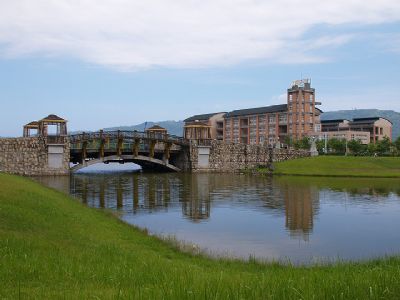 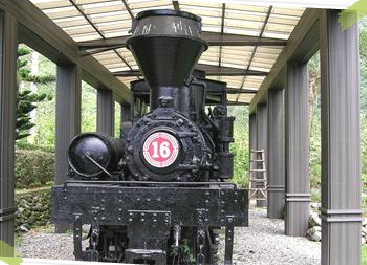 活動地點鄰近醫院地址車程國立東華大學花蓮縣壽豐鄉衛生所花蓮縣壽豐鄉壽豐村公園路28巷10號車程約8分鐘國立東華大學懷林診所 花蓮縣壽豐鄉壽豐村壽豐路2段66號車程約8分鐘國立東華大學張學淵診所 花蓮縣壽豐鄉壽豐村壽豐路2段72號車程約8分鐘國立東華大學基督教門諾會醫院(壽豐分院)花蓮縣壽豐鄉共和村魚池52號車程約10分鐘池南森林遊樂區花蓮縣壽豐鄉衛生所花蓮縣壽豐鄉壽豐村公園路28巷10號車程約13分鐘池南森林遊樂區懷林診所 花蓮縣壽豐鄉壽豐村壽豐路2段66號車程約13分鐘池南森林遊樂區張學淵診所花蓮縣壽豐鄉壽豐村壽豐路2段72號車程約13分鐘